END TERM 1-2023CHEMISTRY PAPER 2 (233/2) FORM FOUR (4)                                                                      TIME: 2 HOURS	                                                                  MARKING SCHEME1  (a) Alkaline-earth metals		(1mk)(b) B					(1mk)(c) (i) A2B3 (½mk)	(ii) H2SO4 	(½mk)(d) 	Distribution of electrons (1mk) and charges (1mk)	No label (0mk)(e) D has a smaller atomic size than C//C has larger atomic size than D (1mk)	D has more protons than C//D has stronger nuclear charge than C (1mk)(f) H (½mk). Loses electrons most readily/largest atomic radius/weakest nuclear charge (explanation ½mk)(g) 2A(s) + 6HCl(aq)		2ACl3(aq) + 3H2(g) 1mk	Moles of A =  = 0.003moles ½mk	Mole ratio 1:3	Moles of HCl = 0.003x3 = 0.009moles ½mk	 ½mk = 0.45M ½mk(h) The melting point increase with increase in atomic number. 1mkThis is due to increase in the strength of van der waal’s forces (inter-molecular forces) 1mk2  (a)(i) A fuel is a substance that can be used as a source of energy.           (1 mk)           OR  A substance that produces useful energy when it undergoes a chemical or nuclear reaction.          (ii) molar mass of C3H8 = 12x3+1x8= 44 g mol-1     ½mk                 Heating value         1 mk                                           = 50 kJ/g    ½mk      (b) (i) molar enthalpy of combustion is the heat change when one mole of a substance is burnt completely in oxygen.   (1mk)(ii)    2C(s)  +  H2(g)        +226            C2H2(g)    	-	5/2O2                      (1 mk)                                 -286                                           2CO2(g)   +  H2O(l)   ∆HC(ethyne)= -(+226) + 2(-394)+ (-286)                (1 mk)                  = -226-788-286                   = -1300 kJ mol-1                         (1 mk)(c)  (i)  ∆Hsoln= -(-2237) + (-1650)+ (2X-364)        (1 mk)                       =  -141 kJ mol-1                             (1 mk)        (ii)    Energy                                                                	(3 mks)                                       +2237                           3  (a) 	(i) Potassium nitrate (Reject KNO3)  (1mk)            (ii) (NH4)2SO4 (S) + 2KNO3(s)                            K2SO4(s) +2H2O(l) +N2O(g)   (1mk)(iii)The magnesium ribbon continues to burn with a dazzling flame forming white solid.(1mk)This is because burning magnesium produces sufficient heat to dissociate nitrogen (I) oxide into oxygen and nitrogen gases(½mk). The oxygen supports combustion of magnesium to form white magnesium oxide while nitrogen combines with hot magnesium metal to form white magnesium nitride. (½mk)                                                                                                                           (iv) I   2Mg(s) + O2(s)			2MgO(s)                              (1 mk)      II.	3Mg(s)  + N2(g)                              Mg3N2(s)                         (1 mk)(v) Mg3N2(s)  + 6H2O(l)                            3Mg(OH)2(s)  + 2NH3(g)   (1mk)(i) Manufacture of nitrogenous fertilizers such as ammonium nitrate. (any two correct uses)                 Manufacture of textile dyes                Manufacture of explosives (ii)														HNO3(l) + NH3(g)                             NH4NO3(s)	√ 1mk	Mole ratio: 1:1:1	Molar mass of ammonia = 17g	Molar mass of ammonium nitrate = 80g	√½mk	80g  NH4NO3                   17g	4800000g                                 17x4800000     =   1020000g                                                                 80			√1mk 							= 1020kg of ammonia gas. √½mk 4                        NB: √½mk for expressing solubility values to the same number of decimal pointsGraph marking points: scale (graph to cover ˃= ½ grid)√½                                     Labeling of axes√½                                    Plotting of points √1                                   Curve (smooth) √1 i) 11g/100gH2O √1ii) 720C (+/- 0.5)√1Solubility of KClO3 increases with increase in temperature/more KClO3dissolves as temperature rises√1Extraction of soda ash(Sodium carbonate) from Trona√1      Extraction of common salt(sodium chloride). Etc.5   (a)i) R/R2√½Its Eθvalue is zero meaning it is the reference electrode/half-cell√1ii) - 2.90V√1iii)Eθ(Volts)	P2+ (aq) + 2e		      P (s)	- 2.90 -0.33 = -3.23√½	Q2+(aq) + 2e		       Q (s)           -2.36-0.33 = -2.69√½	R+ (aq) + e		      ½R2 (g)	0.00-0.33 = -0.33√½	S2+ (aq) + 2e		      S (s)	+ 0.33-0.33 = 0.00√½	½ T2 (g) + e		    T- (aq)	+2.86-0.33 = +2.53√½iv)b) No. of moles of e- needed for the reaction Au3+ (aq) + 3 e-→Au(s)0.293g ×3mol of e√½   = 0.00446 mol of e-√½          197g No. of coulombs in 0.00446 mole- =0.00446 mole- ×96,485 C/mol√½ = 431 C√½If current is 1.03 A, how long does it take for 431 C to flow?                           Q = I ×t ⇒ t= Q/I = 431/1.03√½                               = 418s√½ (a) -Iron(III)oxide         ½mk                   Limestone                    ½mk   Coke                           ½mk             (b)  A:   Slag           (1 mk)                   B:    Molten iron  (1 mk)L, K, J       (1 mk)C(s)  +  O2(g)                  CO2(g)        (1 mk)Provide blast of hot air     (1 mk)Cast iron is more impure than wrought iron       (1 mk) 2Fe(s)  + 3Cl2(g)                   2FeCl3(s)        (1 mk)       60                                             60                          0             Fe                             Ni    +   2    e-           (1 mk)                           26                                               28                         -1Use of stainless steel;-    Surgical instruments           (½mk)    Cutlery    Sinks    Vats7  (a) 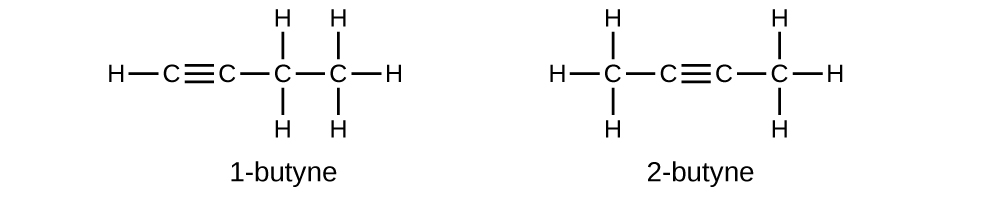 But – 1 – yne			  But – 2 – yne  (structure ½mk, name ½mk total 2mks)	(b) Nylon 1mk   1mk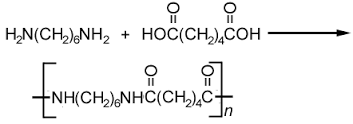 (c) (i) Harmful rays from the sun reaches the earth’s surface causing harm to humans 											1mk		      (ii) Contribute to global warming 1mk		(d) (i) I Oxidation	(½mk)			II A: Propene		B: Sodium propanoate	C: Ethane	(1½mk)		       (ii) 2C2H6 + 7O2		4CO2 + 6H2O (1mk)		       (iii) Used in manufacture of polypropene used in making ropes, plastic crates, 			buckets, basins, plastic tables and chairs etc			Manufacture of other chemicals e.g. acetone, propan-1-ol etc			Used as an alternative to ethyne(acetylene) in welding flame		(e) Add sodium carbonate/ sodium hydrogen carbonate to separate samples of each 		1mk. Propanoic acid produces bubbles of a gas/effervescence/fizzling while 			propan-1-ol does not 1mkTotal volume of water added(cm3)10.020.030.040.050.0Mass of KClO3(g)5.05.05.05.05.0Temperature at which crystals appear(0C)80.065.055.045.030.0Solubility of KClO3(g/100gH2O)50.0√½25.0√½16.7√½12.5√½10.0√½